                                                    İŞ YERİ UYGULAMA SÖZLEŞMESİGENEL HÜKÜMLERMADDE 1- Bu sözleşme, 3308 sayılı Mesleki Eğitim Kanununa uygun olarak, mesleki ve teknik eğitim yapan program öğrencilerinin işletmelerde yapılacak iş yeri uygulamaının esaslarını düzenlemek amacıyla Fakülte Dekanlığı/ işveren ve öğrenci arasında imzalanır.MADDE 2- Üç nüsha olarak düzenlenen ve taraflarca imzalanan bu sözleşmenin, bir nüshası Fakülte Dekanlığı/ bir nüshası işletmede, bir nüshası öğrencide bulunur.MADDE 3- Uygulamalar Karamanoğlu Mehmetbey Üniversitesi akademik takvimine göre planlanır ve yapılır.MADDE 4- Öğrencilerin iş yeri uygulaması sırasında, iş yeri kusurundan dolayı meydana gelebilecek iş kazaları ve meslek hastalıklarından işveren /işveren vekili sorumludur.MADDE 5- Uygulamalar Karamanoğlu Mehmetbey Üniversitesi Öğrenci Uygulama Yönetmeliği, ilgili birimin Uygulama Yönergesi   ve 3308 sayılı Mesleki Eğitim Kanunu hükümlerine göre yürütülür.MADDE 6- Uygulamanın başladığı tarihten itibaren yürürlüğe giren bu sözleşme, uygulamanın tamamladığı tarihe kadar geçerlidir.SÖZLEŞMENİN FESHİMADDE 7- Sözleşme;        a. İş yerinin çeşitli sebeplerle kapatılması b. İş yeri sahibinin değişmesi halinde yeni iş yerinin aynı mesleği/üretimi sürdürememesi  c.Öğrencilerin Yükseköğretim Kurumları Öğrenci Disiplin Yönetmeliği hükümlerine göre uzaklaştırma cezası aldığı sürece veya çıkarma cezası alarak ilişiğinin kesilmesi durumunda sözleşme feshedilir.ÜCRET VE İZİNMADDE 8- a) 3308 sayılı Kanun'un 25 inci maddesi birinci fıkrasına göre öğrencilere, işletmelerde iş yeri eğitimi devam ettiği sürece yürürlükteki aylık asgari ücret net tutarının, yirmi  ve  üzerinde  personel  çalıştıran  iş  yerlerinde  %30’undan,  yirmiden  az  personel çalıştıran  iş  yerlerinde  %15’inden   az  olmamak   üzere  ücret  ödenir. b)Asgari ücrette yıl içinde artış olması hâlinde, bu artışlar aynı oranda öğrencilerin ücretlerine yansıtılır.MADDE  9- Öğrencilerin, biriminin Uygulama Yönergesinde yer alan devam zorunluluğunu yerine getirmeleri gerekir.SİGORTAMADDE 10- Öğrenciler, bu sözleşmenin akdedilmesiyle işletmelerde iş yeri uygulamaına devam ettikleri sürece 5510 sayılı Sosyal Sigortalar Kanunu’nun 4’üncü maddesinin birinci fıkrasının (a) bendine göre iş kazası ve meslek hastalığı sigortası Fakülte Dekanlığınca yaptırılır.MADDE 11- Fakülte Dekanlığınca ödenmesi gereken sigorta primleri, SGK’nınbelirlediği oranlara göre, SGK’ya ödenir veya bu Kurumun hesabına aktarılır.MADDE 12- Sigorta ve  prim  ödemeyle  ilgili belgeler, Fakülte Dekanlığınca saklanır.ÖĞRENCİNİN DİSİPLİN, DEVAM VE BAŞARI DURUMUMADDE 13- Öğrenciler, iş yeri uygulamaı için işletmelere devam etmek zorundadırlar. İşletmelerde iş yeri uygulamaına mazeretsiz olarak devam etmeyen öğrencilerin ücretleri kesilir. Bu konuda işletmeler yetkilidir.MADDE 14- İşletme yetkilileri, mazeretsiz olarak üç (3) iş günü iş yeri uygulamaına gelmeyen öğrenciyi, en geç beş (5) iş günü içinde Fakülte Dekanlığınca bildirir.MADDE 15- Öğrencilerin işletmelerde disiplin soruşturmasını gerektirecek davranışlarda bulunmaları halinde, bu durum işletme tarafından Fakülte Dekanlığına yazılı olarak bildirilir. Yükseköğretim  Kurumları  Öğrenci  Disiplin Yönetmeliği hükümlerine göre işlem yürütülür. Sonuç, işletmeye yazılı olarak bildirilir.MADDE 16- İşletmelerde iş yeri uygulaması yapan öğrencilerin başarı durumu, SGK’  Üniversitesi Öğrenci Uygulama Yönetmeliği ile ilgili birimin Uygulama Yönergesi hükümlerine göre belirlenir.TARAFLARIN DİĞER GÖREV VE SORUMLULUKLARIMADDE 17- İş yeri uygulaması yaptıracak işletmelerin sorumlulukları:a) Öğrencilerin işletmedeki iş yeri uygulamasını Karamanoğlu Mehmetbey Üniversitesi akademik takvimine uygun olarak yaptırmak.b) İş yeri uygulamasını Fakülte Dekanlığınca Uygulama ve Eğitim Uygulama Kurullarınca belirlenen yerde yapılmasını sağlamak,c) İş yeri uygulaması yapılacak programlarda, öğrencilerin iş yeri uygulamaından sorumlu olmak üzere, yeter sayıda eğitim personelini görevlendirmek,d) İşletmede iş yeri uygulamaı yapan öğrencilere, 3308 sayılı Kanunun 25 inci maddesi birinci fıkrasına göre ücret miktarı, ücret artışı vb. konularda iş yeri uygulamassı sözleşmesi imzalamak,e) Öğrencilerin devam durumlarını izleyerek devamsızlıklarını ve hastalık izinlerini, süresi içinde ilgili program başkanlarına iletilmek üzere Fakülte Dekanlığına bildirmek,f) Öğrencilerin uygulamaına ait bilgileri içeren formlarını, uygulama bitiminde kapalı zarf içinde ilgili Fakülte Dekanlığına göndermek,g)  İş yeri uygulaması başladıktan sonra personel sayısında azalma olması durumunda da uygulamaya başlamış olan öğrencileri, iş yeri uygulaması tamamlanıncaya kadar işletmede uygulamaya devam ettirmek,I) Öğrencilerin iş kazaları ve meslek hastalıklarından korunması için gerekli önlemleri almak ve tedavileri için gerekli işlemleri yapmak.MADDE    18- Fakülte Dekanlığının görev ve sorumlulukları:a) Uygulama yapan öğrenciye, 3308 sayılı Kanunun 25 inci maddesi birinci fıkrasına göre öğrencilerle birlikte işletmelerle ücret miktarı, ücret artışı vb. konularda iş yeri eğitimi sözleşmesi imzalamak.b) İş yeri uygulaması yapılacak programlarda öğrencilerin işletmede yaptıkları etkinliklerle ilgili formların uygulama başlangıcında işletmelere verilmesini sağlamak,c) İşletmelerdeki iş yeri uygulamaının işletme tarafından görevlendirilecek eğitici personel tarafından yapılmasını sağlamak,d) İşletmelerdeki iş yeri uygulamaının, ilgili meslek alanlarına uygun olarak yapılmasını sağlamak,e) Öğrencilerin ücretli ve ücretsiz mazeret izinleriyle devam-devamsızlık durumlarının izlenmesini sağlamak,f) Uygulamalar ile ilgili işletme yetkilileriyle iş birliği yaparak gerekli önlemleri almak,     MADDE 19-  İş yeri eğitimi gören öğrencilerin görev ve sorumlulukları:a) İş yerinin şartlarına ve çalışma düzenine uymak   b) İş yerine ait özel bilgileri üçüncü şahıslara iletmemek,  c) Sendikal etkinliklere katılmamak d) İş yeri uygulamaına düzenli olarak devam etmek, e) İş yeri uygulamaı dosyasını tutmak ve ilgili formları doldurmak.                                                                                                                    DİĞER HUSUSLARMADDE 20- İşletmelerde iş yeri uygulamaı yapan öğrenciler hakkında bu sözleşmede yer almayan diğer hususlarda, ilgili mevzuat hükümlerine göre işlem yapılır.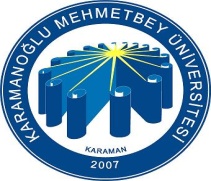 T.C.KARAMANOĞLU MEHMETBEY ÜNİVERSİTESİ İŞLETMELERDE İŞ YERİ UYGULAMA SÖZLEŞMESİT.C.KARAMANOĞLU MEHMETBEY ÜNİVERSİTESİ İŞLETMELERDE İŞ YERİ UYGULAMA SÖZLEŞMESİT.C.KARAMANOĞLU MEHMETBEY ÜNİVERSİTESİ İŞLETMELERDE İŞ YERİ UYGULAMA SÖZLEŞMESİT.C.KARAMANOĞLU MEHMETBEY ÜNİVERSİTESİ İŞLETMELERDE İŞ YERİ UYGULAMA SÖZLEŞMESİT.C.KARAMANOĞLU MEHMETBEY ÜNİVERSİTESİ İŞLETMELERDE İŞ YERİ UYGULAMA SÖZLEŞMESİT.C.KARAMANOĞLU MEHMETBEY ÜNİVERSİTESİ İŞLETMELERDE İŞ YERİ UYGULAMA SÖZLEŞMESİT.C.KARAMANOĞLU MEHMETBEY ÜNİVERSİTESİ İŞLETMELERDE İŞ YERİ UYGULAMA SÖZLEŞMESİFOTOĞRAFUYGULAMAYAPACAK ÖĞRENCI:UYGULAMAYAPACAK ÖĞRENCI:UYGULAMAYAPACAK ÖĞRENCI:UYGULAMAYAPACAK ÖĞRENCI:UYGULAMAYAPACAK ÖĞRENCI:UYGULAMAYAPACAK ÖĞRENCI:UYGULAMAYAPACAK ÖĞRENCI:UYGULAMAYAPACAK ÖĞRENCI:UYGULAMAYAPACAK ÖĞRENCI:UYGULAMAYAPACAK ÖĞRENCI:UYGULAMAYAPACAK ÖĞRENCI:Adı Soyadı:T.C Kimlik NumarasıT.C Kimlik NumarasıBölümü:Okul NumarasıOkul NumarasıSınıfı:Telefon NumarasıTelefon NumarasıUYGULAMA YAPILACAK  DERS IN ADI:…………………………………………………………………………………………UYGULAMA YAPILACAK  DERS IN ADI:…………………………………………………………………………………………UYGULAMA YAPILACAK  DERS IN ADI:…………………………………………………………………………………………UYGULAMA YAPILACAK  DERS IN ADI:…………………………………………………………………………………………UYGULAMA YAPILACAK  DERS IN ADI:…………………………………………………………………………………………UYGULAMA YAPILACAK  DERS IN ADI:…………………………………………………………………………………………UYGULAMA YAPILACAK  DERS IN ADI:…………………………………………………………………………………………UYGULAMA YAPILACAK  DERS IN ADI:…………………………………………………………………………………………UYGULAMA YAPILACAK  DERS IN ADI:…………………………………………………………………………………………UYGULAMA YAPILACAK  DERS IN ADI:…………………………………………………………………………………………UYGULAMA YAPILACAK  DERS IN ADI:………………………………………………………………………………………… Uygulama Başlama Tarihi Uygulama Başlama Tarihi Uygulama Başlama Tarihi…../……/2019Bitiş TarihiBitiş Tarihi…../…./2019…../…./2019     Aylık Toplam İşgünü          ……….iş günü          ……….iş günüUygulamaGünleriUygulamaGünleri Pazartesi (        )    Salı   (        )    Çarşamba (        )    Çarşamba (        )  Perşembe  (        )  Perşembe  (        )  Cuma  (        )Uygulama Yapılacak  İşletme Adı                 AdresiOkul Adı                    KMÜ- Sağlık Bilimleri Fakültesi                 Adresi                                                                                                                                          Yunus Emre Yerleşkesi - KaramanÖĞRENCİ                                          İŞVEREN VEYA VEKİLİ                                          FAKÜLTE DEKANI Adı Soyadı:Adı Soyadı/Ünvanı:Adı Soyadı/Ünvanı:Prof.Dr. Ali ŞAHİNDekan V.Prof. Dr. Mahmut BAYKANDekan V.……./……/2021Imza……./……/2021Imza……./……/2021Imza